АДМИНИСТРАЦИЯ  МУНИЦИПАЛЬНОГО ОБРАЗОВАНИЯ «ВОТКИНСКИЙ РАЙОН»«ВоткА ЁРОС» МУНИЦИПАЛ КЫЛДЫТЭТЛЭН АдминистрациЕЗПОСТАНОВЛЕНИЕ16 октября 2019  года                                                                       		№1155г. ВоткинскОб утверждении Положения об Общественном совете по проведению независимой оценки качества условий осуществления образовательной деятельности организациями, осуществляющими образовательную деятельность на территории Воткинского района
	В соответствии с Федеральным законом от 06.10.2003 г. № 131-ФЗ «Об общих принципах организации местного самоуправления в Российской Федерации», Федеральным законом от 29 декабря 2012 года №273-ФЗ «Об образовании в Российской Федерации» в редакции Федерального закона от 5 декабря 2017 года №392-ФЗ «О внесении изменений в отдельные законодательные акты Российской Федерации по вопросам совершенствования проведения независимой оценке качества условий оказания услуг организациями в сфере культуры, охраны здоровья образования, социального обслуживания и федеральными учреждениями медико-социальной экспертизы»Администрация муниципального образования «Воткинский район» ПОСТАНОВЛЯЕТ:Утвердить Положение об Общественном совете по проведению независимой оценке качества условий осуществления образовательной деятельности организациями, осуществляющими образовательную деятельность на территории Воткинского района (приложение).Поручить Районному управлению образования Администрации МО «Воткинский район» (начальник Кузьмина С.А.):направить обращение в Общественный совет муниципального образования «Воткинский район» о  формировании из числа представителей общественных организаций, созданных в целях защиты прав и законных интересов обучающихся и (или) родителей (законных представителей) несовершеннолетних обучающихся, общественных объединений инвалидов Общественного совета по проведению независимой оценки качества условий осуществления образовательной деятельности, осуществляемой муниципальными образовательными организациями муниципального образования «Воткинский район», и утверждении его состава;обеспечить заключение муниципального контракта на выполнение работ, оказание услуг  сбор и обобщение информации о качестве условий осуществления образовательной деятельности организациями  в соответствии с законодательством Российской Федерации о контрактной системе в сфере закупок товаров, работ, услуг для обеспечения государственных и муниципальных нужд;по результатам заключения муниципального контракта при необходимости предоставить оператору, ответственному за сбор и обобщение информации о качестве условий осуществления образовательной деятельности организациями общедоступную информацию о деятельности данных организаций, формируемую в соответствии с государственной и ведомственной статистической отчетностью (в случае, если она не размещена на официальном сайте организации);обеспечить на официальных сайтах Районного управления образования Администрации МО «Воткинский район» и образовательных организаций в сети «Интернет»  техническую возможность выражения мнений гражданами о качестве условий осуществления образовательной деятельности организациями.Отделу информационной политики Администрации МО «Воткинский район» (начальник Перевозчиков П.А.) обеспечить размещение настоящего постановления на официальном сайте муниципального образования «Воткинский район» в информационно-телекоммуникационной сети «Интернет».Контроль за исполнением настоящего постановления возложить на заместителя главы Администрации муниципального образования «Воткинский район» по социальным вопросам Епишкину О.А.Глава  муниципального образования «Воткинский район»						       		И.П. ПрозоровПриложение
к постановлению Администрации МО «Воткинский район»
от 16.10.2019 2019 года №1155
Положение об Общественном совете по проведению независимой оценки качества условий осуществления образовательной деятельности организациями, осуществляющими образовательную деятельность на территории Воткинского района
I. Общие положенияНастоящее Положение определяет  полномочия, порядок формирования и деятельность  Общественного совета по проведению независимой  оценки качества условий осуществления образовательной деятельности организациями, осуществляющими образовательную деятельность на территории Воткинского района (далее по тексту – Общественный совет).Общественный совет является постоянно действующим консультативно-совещательным органом по проведению независимой оценки качества условий осуществления образовательной деятельности организациями, осуществляющими образовательную деятельность  на территории Воткинского района (далее по тексту  –  муниципальный район), функционирующим на общественных началах. Общественный совет создается в целях предоставления участникам отношений в сфере образования информации об уровне организации работы по реализации образовательных программ на основе общедоступной информации.Общественный совет осуществляет свою деятельность во взаимодействии с органами государственной власти,  органами местного самоуправления и организациями, в соответствии с законодательством Российской Федерации, Удмуртской Республики, муниципальными нормативными актами муниципального района и настоящим Положением. Основными принципами деятельности Общественного совета являются добровольность, коллегиальность, компетентность, гласность, независимость, соблюдение норм профессиональной этики. Организационное обеспечение деятельности Общественного совета осуществляет Районное управление образования Администрации муниципального образования «Воткинский район» (далее – Управление образования).II. Полномочия Общественного совета2.1. Общественный совет:определяет перечни организаций, осуществляющих образовательную деятельность, в отношении которых проводится независимая оценка;принимает участие в рассмотрении проектов документации о закупках работ, услуг, а также проектов муниципальных контрактов, заключаемых Управлением образования с организацией, которая осуществляет сбор и обобщение информации о качестве условий осуществления образовательной деятельности организациями (далее по тексту - оператор);проводит независимую оценку качества условий осуществления образовательной деятельности организациями с учетом информации, представленной оператором по таким общим критериям, как:открытость и доступность информации об организациях, осуществляющих образовательную деятельность; комфортность условий, в которых осуществляется образовательная деятельность;доброжелательность, вежливость работников; удовлетворенность условиями ведения образовательной деятельности организаций, доступность услуг для инвалидов.представляет в Администрацию муниципального образования «Воткинский район»  и Управление образования результаты независимой оценки качества условий осуществления образовательной деятельности организациями, а также предложения об улучшении их деятельности.2.2. Общественный совет имеет право: привлекать к своей работе представителей общественных объединений, осуществляющих деятельность в сфере образования, общественного совета муниципального образования «Воткинский район» для обсуждения и формирования результатов такой оценки;рассматривать на заседаниях вопросы в рамках своих полномочиях; приглашать на свои заседания должностных лиц органов государственной власти и органов местного самоуправления, руководителей организаций, граждан.III. Порядок формирования Общественного советаСостав  Общественного совета формируется и утверждается  сроком на три года общественным советом муниципального образования «Воткинский район» из числа представителей общественных организаций, созданных в целях защиты прав и законных интересов обучающихся и (или) родителей (законных представителей) несовершеннолетних обучающихся, общественных объединений инвалидов.При формировании Общественного совета на новый срок осуществляется изменение не менее трети его состава. В состав Общественного совета не могут входить представители органов государственной власти и органов местного самоуправления, представители общественных объединений, осуществляющих деятельность в сфере образования, руководители (их заместители) и работники организаций, осуществляющих деятельность в указанной сфере.В состав Общественного совета входят председатель, заместитель, секретарь и члены совета, число которых  не может быть менее пяти человек.Информация о деятельности Общественного совета подлежит размещению в сети «Интернет» на официальном сайте Администрации муниципального образования «Воткинский район».IV. Порядок работы Общественного советаОсновной формой деятельности Общественного совета являются заседания, которые проводятся по мере необходимости, но не реже одного раза в год, и считаются правомочными при условии присутствия на заседании не менее половины членов Общественного совета.Решения по рассмотренным вопросам принимаются Общественным советом открытым голосованием простым большинством голосов (из числа присутствующих). В случае равенства числа голосов решающим считается голос председателя Общественного совета.Члены Общественного совета, которые не согласны с решением Общественного совета, могут изложить свое особое мнение, которое вносится в протокол заседания Общественного совета.Председатель Общественного совета осуществляет общее руководство деятельностью Общественного совета, дает поручения членам Общественного совета по вопросам, отнесенным к его компетенции, ведет заседания  Общественного совета, представляет Общественный  совет по вопросам, отнесенным к его компетенции.В отсутствие председателя Общественного совета его работой руководит заместитель председателя Общественного совета.Члены Общественного совета обладают равными правами при подготовке и обсуждении рассматриваемых на заседании вопросов.Члены Общественного совета имеют право:выступать на заседаниях Общественного совета и, вносить предложения по вопросам, входящим в компетенцию Общественного совета;знакомиться с документами и материалами Общественного совета, непосредственно касающимися деятельности Общественного совета.Заседания и решения Общественного совета оформляются протоколом, который подписывается председателем Общественного совета и секретарем Общественного совета.Секретарь Общественного совета: обеспечивает подготовку и проведение заседания Общественного совета;оформляет решения Общественного совета, все необходимые документы для реализации решений Общественного совета;обеспечивает информирование членов Общественного совета и лиц, приглашенных на заседание, о дате, времени и месте проведения заседания Общественного совета;выполняет иные поручения председателя Общественного совета, связанные с обеспечением деятельности Общественного совета.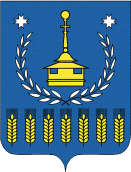 